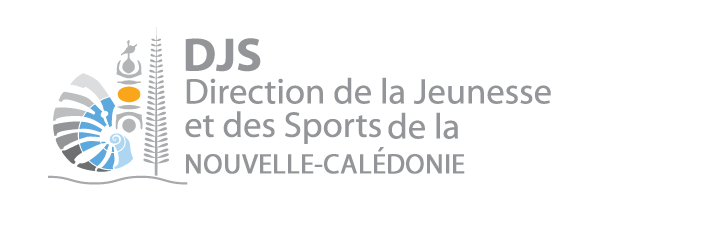 Dossier de candidature pour l’appel à projets « Engagement jeunesse et solidarités »Lancé parle gouvernement de la Nouvelle-Calédonie(A retourner)À laDIRECTION DE LA JEUNESSE ET SPORTS DE LA NOUVELLE-CALEDONIEAdresse mail : plan.jeunesse@gouv.ncAvant le 30 juin 2019Ce dossier de candidature* concerne :   Le volet n°1, la création d’outils pédagogiques   Le volet n°2, la journée internationale de la jeunesse   Le volet n°3, les journées de l’engagement   Le volet n°4, les démarches structurantesINTITULE DU PROJET :* Le dossier de candidature doit correspondre à un seul volet. Plusieurs dossiers de candidature peuvent être déposés par un même porteur de projet.Liste des pièces à fournir par le porteur de projet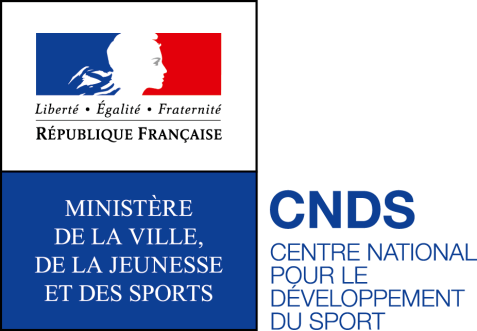 Présentation du porteur de projetDescriptif de l’actionPlan de financement AttestationsI. Présentation du porteur de projetNom du porteur de projet (personne physique, institution, association, groupe de jeunes avec le parrainage d’une association) :Numéro du RIDET :Adresse :Code postal :					Commune :Téléphone :					Courriel :Site internet :Responsable légal (personne dûment habilitée pour représenter l’institution, l’association ou le groupe de jeunes)Nom :						Prénom :Fonction :Téléphone :				Courriel :II. Descriptif de l’actionResponsable administratif de l’action :Nom :						Prénom :Fonction / statut  :Téléphone :					Courriel :Responsable technique de l’action :Nom :						Prénom :Fonction / statut :Téléphone :                                               Courriel :                            Autres moyens mis en œuvre (humains matériels…) :Précisez le nom et la qualité du (ou des) intervenants (s)Présentation de l’action :Contexte :A quel(s) besoin cela répond-il ?Qui a identifié ce besoin (l’association, l’institution, les usagers, etc…)Objectifs de l’action :Description de l’action :Publics bénéficiaires et nombre de personnes touchées par cette action :Soit : ………..  personnes au total	Partenaires :Votre action s’inscrit-elle dans un travail en réseau ? Si oui, avec quels partenaires ?	Modalités de cette coopération à détailler :Zone géographique de réalisation de l’action :□ Province Sud□ Province Nord□ Province des IlesCommune(s) de proximité où se déroule l’action :Mise en œuvre :Fréquence de l’activité :	□ hebdomadaire 	□ mensuelle □ autres (préciser…)Année de départ :Année de fin :Durée (en mois) :Méthode d’évaluation et indicateurs choisis au regard des objectifs :Information complémentaire éventuelle :III. Plan de financement  (sauf pour le volet n°1)Intitulé du Projet :Les aides publiques sont plafonnées à 80% du coût total de l’opération.							Fait à............................, le .../.../......							Nom et signature du responsable légalIV. AttestationsJustificatifs à fournir :RIDETRelevé d’identité bancaire (RIB).Fait à Le Par [nom, prénom et qualité du signataire]PublicsNombresDEPENSES PREVISIONNELLESRECETTES PREVISIONNELLESTOTAL DES DEPENSES  : ..........................FCFPTOTAL DES RECETTES : ...................FCFP